Об утверждении Программы комплексного развития систем транспортной инфраструктуры сельского поселения Васильевка муниципального района Шенталинский Самарской области на 2018 – 2022 годы и на период до 2033 годаВ соответствии с Градостроительным кодексом Российской Федерации, Федеральным законом от 06.10.2003 года № 131-ФЗ «Об общих принципах организации местного самоуправления в Российской Федерации», Постановлением Правительства РФ от 25.12.2015 N 1440 "Об утверждении требований к программам комплексного развития транспортной инфраструктуры поселений, городских округов", Уставом сельского поселения Васильевка муниципального района Шенталинский Самарской области Администрация сельского поселения Васильевка муниципального района Шенталинский Самарской областиПОСТАНОВЛЯЕТ:1. Утвердить Программу комплексного развития систем транспортной инфраструктуры сельского поселения Васильевка муниципального района Шенталинский Самарской области на 2018 – 2022 годы и на период до 2033 года (Приложение №1 к настоящему Постановлению).2. Признать утратившим силу Постановление №42-п от 29.12.2017 года «Об утверждении Программы комплексного развития систем транспортной инфраструктуры сельского поселения Васильевка муниципального района Шенталинский Самарской области на 2018 – 2022 годы и на период до 2033 года».3. Установить, что в ходе реализации Программы комплексного развития систем транспортной инфраструктуры сельского поселения Васильевка муниципального района Шенталинский Самарской области на 2018 – 2022 годы и на период до 2033 года мероприятия и объемы их финансирования подлежат ежегодной корректировке с учетом возможностей средств местного бюджета.4. Опубликовать настоящее постановление в газете «Вестник поселения Васильевка» и разместить на официальном сайте администрации сельского поселения Васильевка муниципального района Шенталинский Самарской области.5. Настоящее постановление вступает в силу со дня его официального опубликования. 6. Контроль за исполнением настоящего постановления оставляю за собой.Глава сельского поселения Васильевка	Н.А.Морозов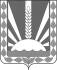 Администрациясельского поселения Васильевка муниципального района ШенталинскийСамарской областиПОСТАНОВЛЕНИЕ             от    __.__.2020 № __-п____________________________д. Васильевка, ул. Молодежная, 1645-1-99, факс 8(84652)45-1-99Проект